The energy-saving SXC compact compressed air systemMaximum Performance, Minimal Space RequirementSpecifically designed for trade and craft applications, the SXC screw compressor range from Kaeser Compressors combines exceptional efficiency and cost-effective performance with super-quiet compressed air production, treatment and storage. Moreover, the SXC can help achieve annual savings of approximately $1,275 compared with a conventional reciprocating compressor of equivalent power.Many trade and craft businesses still use a trusty old reciprocating compressor that has provided years of loyal service. That’s no bad thing and says a lot about the quality of these machines. What isn’t so good however, is that although these compressors may reliably produce the necessary compressed air, they incur unacceptably high energy costs. This can amount to hundreds of Euros of unnecessary expense as the years pass by. This inefficiency is further compounded by the fact that older reciprocating compressors often take up more installation space and – to top things off – are usually far too loud. What's required therefore is a compressed air supply system that is not only efficient and cost-effective, but which is also compact and exceptionally quiet. The new SXC series from Kaeser Compressors meets all of these needs and more...Under the SXC's eye-catching rotation-sintered polyethylene enclosure hides a complete compressed air supply system: The four available SXC models are based on an innovative tower concept which integrates a screw compressor, a refrigeration dryer and a compressed air receiver within a single compact unit that has an astonishingly small footprint of only 0.62 m². Furthermore, all condensate accumulating in the refrigeration dryer and air receiver is removed reliably and without pressure loss via an electronically controlled condensate drain. At the heart of each unit lies a Kaeser rotary screw compressor featuring a specially designed airend with flow-optimised “Sigma Profile” rotors which deliver more compressed air for less energy consumption. With models ranging in power from 2.2 to 5.5 kW for flow rates from 0.34 to 0.8 m³/min (at 8 bar), there's always an appropriate SXC configuration to meet the needs of a wide range of applications.At only 61.5 cm wide, Kaeser’s SXC models are barely wider than your average sized washing machine, yet offer all the benefits of much larger compressed air systems. Equipped with a Sigma Control basic controller with efficient start-stop control these 'All Inclusive' packages deliver outstanding reliability and efficiency at all times.File: A-SXC-ausApproved for publication, copy acknowledgement appreciatedImage:With super-low sound levels of max. 69 dB(A), Kaeser's SXC compact compressed air systems combine outstanding reliability and efficiency with high quality air treatment and a 215-l compressed air receiver.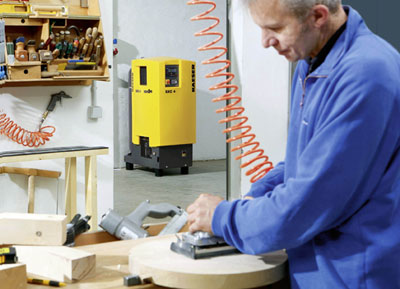 